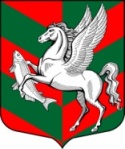 Администрация муниципального образованияСуховское сельское поселениеКировского муниципального района Ленинградской областиП О С Т А Н О В Л Е Н И Е08 декабря 2015 г. № 226О дополнении в постановление от 27.11.2013 г. № 140 «Об утверждении Перечня муниципальных программ МО Суховское сельское поселение  на 2014-2016 годы»   На основании постановления № 129 от 08.11.2013 г.  «Об утверждении Порядка разработки и   реализации  муниципальных программ муниципального образования Суховское сельское поселение Кировского муниципального района Ленинградской области»:1. Дополнить приложение «Перечень муниципальных программ МО Суховское сельское поселение на 2014-2016 годы» пунктом 8 в постановлении администрации муниципального образования Суховское сельское поселение Кировского муниципального района Ленинградской области от 27.11.2013 г. № 140 «Об утверждении Перечня муниципальных программ МО Суховское сельское поселение  на 2014-2016 годы», согласно приложению.            2.  Настоящее постановление вступает в силу после его официального опубликованияГлава администрации                                                                         О.В. Бармина                                                                                                                                                                                                                               Утвержденпостановлением администрацииСуховское сельское  поселениеот 08.12.2015 г. № 226                                                                                                                                                                                   (приложение)Перечень муниципальных программ МО Суховское сельское поселениена 2014-2016 годыНаименование муниципальной программыОсновные направления социально-экономического развитияНаименование подпрограммы муниципальной программыОтветственный исполнитель8.  Борьба  с  борщевиком  Сосновского  на территориимуниципального образования Суховское сельское поселениеКировского муниципального района Ленинградской области на  2016 -2018 годыЛокализация  и  ликвидация  очагов  распространения  борщевика  Сосновского на  территории  МО Суховское сельское поселение,   исключение  случаев  травматизма  среди  населения -Специалист администрации 